AufgabenformularStandardillustrierende Aufgaben veranschaulichen beispielhaft Standards für Lehrkräfte, Lernende und Eltern. Hinweis: Wünschenswert ist die Entwicklung von mehreren Aufgaben zu einer Kompetenz, die die Progression der Standards (A – H) abbilden.Aufgabe und Material: Finding the right PresentYour teacher is going to describe a situation to you.Look at the pictures and talk to your partner.Talk for 2 - 3 minutes.Dein Lehrer  wird eine Situation beschreiben.Schau dir die Bilder an und sprich mit deiner Partnerin / deinem Partner.Sprecht für 2 - 3 Minuten.Material 1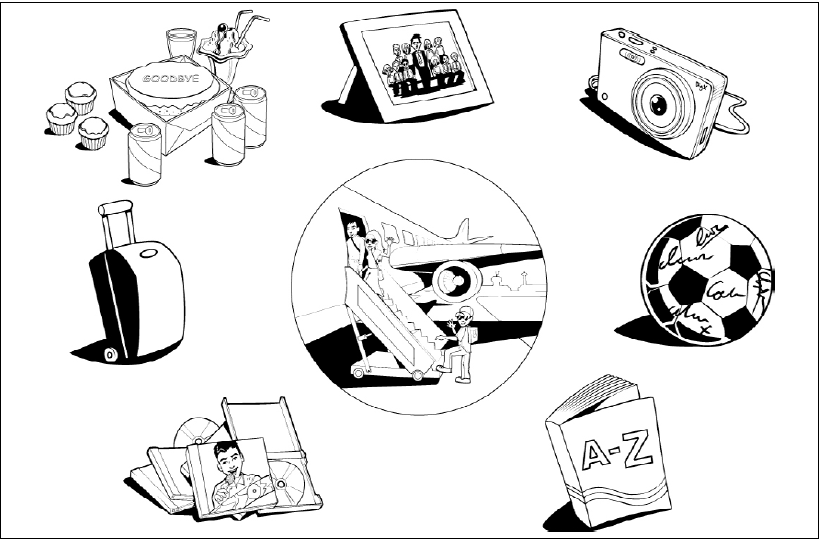 Abb.: Cambridge English Language Assessment: Cambridge English Preliminary for Schools. Handbook for teachers. S. 46 und 49. UCLES 2014 LISUM 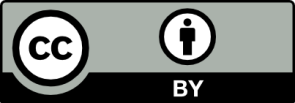 Ausgenommen Material 1 - 3 Cambridge English Language Assessment: Cambridge English Preliminary for Schools. Handbook for teachers. S. 46 und 49. UCLES 2014© LISUM 2015  Lehrkraft: I’m going to describe a situation to you.A boy is leaving his school because his parents are going to work in another country. The students in his class want to give him a present. Talk together about the different presents they could give him and then decide which would be best.Here is a picture with some ideas to help you. LISUM Ausgenommen Material 1 - 3 Cambridge English Language Assessment: Cambridge English Preliminary for Schools. Handbook for teachers. S. 46 und 49. UCLES 2014© LISUM 2015 Erwartungshorizont:Material 2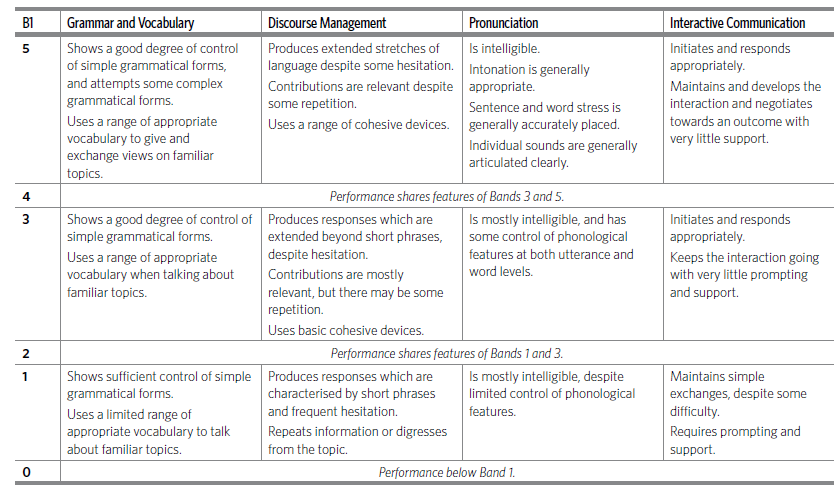 Material 3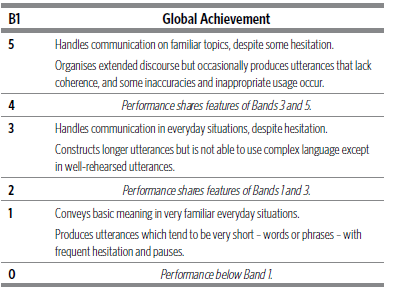  LISUM Ausgenommen Material 1 - 3 Cambridge English Language Assessment: Cambridge English Preliminary for Schools. Handbook for teachers. S. 46 und 49. UCLES 2014© LISUM 2015  FachEnglischEnglischEnglischKompetenzbereichFunktionale kommunikative KompetenzFunktionale kommunikative KompetenzFunktionale kommunikative KompetenzKompetenzSprechen, dialogischVerfügen über sprachliche MittelSprechen, dialogischVerfügen über sprachliche MittelSprechen, dialogischVerfügen über sprachliche MittelNiveaustufe(n)GGGStandardSchülerinnen und Schüler könnenGespräche über vertraute Alltagsthemen und Themen, die mit eigenen Interessen und bekannten Sachgebieten in Zusammenhang stehen, situativ angemessen und adressatengerecht initiieren, an ihnen teilnehmen und aufrechterhaltenStandpunkte erklären und erfragen sowie Argumente austauschen[orientiert an B1/GeR] (EN-K1.4G)Schülerinnen und Schüler könnenIhr Repertoire an sprachlichen Mitteln durchgehend verständlich anwenden und so Alltagssituationen mit nicht vorhersehbarem Inhalt sprachlich erfolgreich bewältigen sowie zu den meisten Alltagsthemen und zu Themen, die mit eigenen Interessen oder mit vorbereiteten Sachgebieten in Zusammenhang stehen, auch eigene Überlegungen ausdrücken. [orientiert an B1/GeR]Schülerinnen und Schüler könnenGespräche über vertraute Alltagsthemen und Themen, die mit eigenen Interessen und bekannten Sachgebieten in Zusammenhang stehen, situativ angemessen und adressatengerecht initiieren, an ihnen teilnehmen und aufrechterhaltenStandpunkte erklären und erfragen sowie Argumente austauschen[orientiert an B1/GeR] (EN-K1.4G)Schülerinnen und Schüler könnenIhr Repertoire an sprachlichen Mitteln durchgehend verständlich anwenden und so Alltagssituationen mit nicht vorhersehbarem Inhalt sprachlich erfolgreich bewältigen sowie zu den meisten Alltagsthemen und zu Themen, die mit eigenen Interessen oder mit vorbereiteten Sachgebieten in Zusammenhang stehen, auch eigene Überlegungen ausdrücken. [orientiert an B1/GeR]Schülerinnen und Schüler könnenGespräche über vertraute Alltagsthemen und Themen, die mit eigenen Interessen und bekannten Sachgebieten in Zusammenhang stehen, situativ angemessen und adressatengerecht initiieren, an ihnen teilnehmen und aufrechterhaltenStandpunkte erklären und erfragen sowie Argumente austauschen[orientiert an B1/GeR] (EN-K1.4G)Schülerinnen und Schüler könnenIhr Repertoire an sprachlichen Mitteln durchgehend verständlich anwenden und so Alltagssituationen mit nicht vorhersehbarem Inhalt sprachlich erfolgreich bewältigen sowie zu den meisten Alltagsthemen und zu Themen, die mit eigenen Interessen oder mit vorbereiteten Sachgebieten in Zusammenhang stehen, auch eigene Überlegungen ausdrücken. [orientiert an B1/GeR]ggf. ThemenfeldIndividuum und Lebenswelt (EN-I1)Individuum und Lebenswelt (EN-I1)Individuum und Lebenswelt (EN-I1)ggf. Bezug Basiscurriculum (BC) oder übergreifenden Themen (ÜT)Basiscurriculum SprachbildungBasiscurriculum SprachbildungBasiscurriculum Sprachbildungggf. Standard BCInteraktion (SB-K5)Interaktion (SB-K5)Interaktion (SB-K5)AufgabenformatAufgabenformatAufgabenformatAufgabenformatoffen	Xoffen	Xhalboffen	geschlossen	Erprobung im Unterricht: weltweit eingesetzte Prüfungsaufgabe zum Erlangen des Zertifikats „Cambridge English Preliminary for Schools“Erprobung im Unterricht: weltweit eingesetzte Prüfungsaufgabe zum Erlangen des Zertifikats „Cambridge English Preliminary for Schools“Erprobung im Unterricht: weltweit eingesetzte Prüfungsaufgabe zum Erlangen des Zertifikats „Cambridge English Preliminary for Schools“Erprobung im Unterricht: weltweit eingesetzte Prüfungsaufgabe zum Erlangen des Zertifikats „Cambridge English Preliminary for Schools“Datum Datum Jahrgangsstufe: Schulart: Verschlagwortung